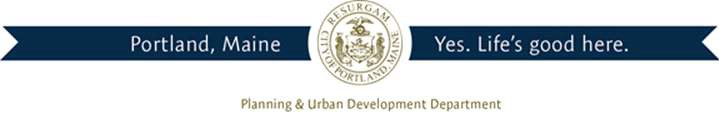 Director of Planning and Urban DevelopmentJeff LevineMarch 13, 2014STEPHENS CLARK B PO BOX 4848PORTLAND, ME 04112Inspection Services, DirectorTammy M. MunsonCBL: 013 D001001Located at: 34 OXFORD STCertified Mail 7013 1090 0002 1737 6779Dear Mr. Stephens,An evaluation of the above-referenced property on  03/12/2014 shows that the structure fails to comply with Chapter 6.Article V. of the Code of Ordinances of the City of Portland, The Housing Code. Attached is a list of the violations.This is a notice of violation pursuant to Section 6-118 of the Code. All referenced violations shall be corrected within 3days of the date of this notice. A re-inspection of the premises will occurOn 3/17/2014 at which time compliance will be required. Failure to comply will result in this office referring the matter to the City of Portland Corporation Counsel for legal action and possible civil penalties, as provided for in Section 1-15 of the Code.This constitutes an appealable decision pursuant to Section 6-127 of the Code.Please feel free to contact me if you wish to discuss the matter or have any questions.Since this seems to be an ongoing issue with this property, please be advised that the Portland City Council has amended the Building regulations to include a $75.00 re-inspection fee. This violation will automatically cause a re-inspection at no charge. If there are any subsequent inspections, however, the $75.00 fee will be assessed for each inspection.Sincerely,Chuck FagoneCode Enforcement Officer(207) 874-8789